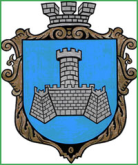 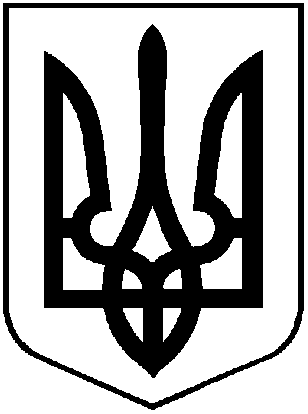 УКРАЇНАХМІЛЬНИЦЬКА МІСЬКА РАДАВІННИЦЬКОЇ ОБЛАСТІВиконавчий комітетР І Ш Е Н Н Явід 26 серпня 2022 року                                                                        №427Про безоплатну передачу  комунального майна з балансуКП «Хмільниккомунсервіс» набаланс Виконавчого комітету Хмільницької міської радиВраховуючи службову записку керуючого справами виконавчого комітету Хмільницької міської ради від 25.08.2022 року №2791/01-18 Маташа С.П. щодо потреби передачі приміщення, що знаходиться за адресою: Вінницька область, Хмільницький район, с. Великий Митник, площа Перемоги, будинок №3, квартира №1, з балансу КП «Хмільниккомунсервіс» на баланс Виконавчого комітету Хмільницької міської ради для розміщення працівників Великомитницького старостинського округу, для здійснення виїзних прийомів громадян спеціалістами ЦНАПу, Управління праці та соціального захисту населення Хмільницької міської ради та працівниками поліції з метою покращення надання соціальних послуг населенню за місцем проживання, беручи до уваги Додаток №38 до рішення 14 сесії міської ради 8 скликання від 24.06.2021 року №565 «Про затвердження актів приймання-передачі майна сільських рад», відповідно до Положення про порядок списання та передачі майна, що належить до комунальної власності Хмільницької міської територіальної громади, затвердженого рішенням 15 сесії міської ради 6 скликання від 27.10.2011року №320 (зі змінами),  керуючись ст.29, ст.59  Закону України «Про місцеве самоврядування в Україні», виконавчий комітет Хмільницької міської радиВ И Р І Ш И В :Передати  безоплатно з балансу Комунального підприємства «Хмільниккомун сервіс» Хмільницької міської ради на баланс Виконавчого комітету Хмільницької міської ради комунальне майно, що знаходиться за адресою: площа Перемоги, будинок №3, квартира №1, с. Великий Митник, Хмільницький район, Вінницька область, первісна вартість якого становить 5340,00 грн. (п’ять тисяч триста сорок гривень 00 коп.)    2. Передачу вищезазначеного майна здійснити відповідно до вимог чинного законодавства та оформити актом приймання-передачі.     3. КП «Хмільниккомунсервіс» (Прокопович Ю.І.) та відділу бухгалтерського обліку міської ради (Єрошенко С.С.) відобразити операції з приймання-передачі майна, зазначеного в пункті 1 цього рішення, у бухгалтерському обліку.4.  Майно, зазначене в п.1 цього рішення, використовувати як офісне приміщення для розміщення працівників Великомитницького старостинського округу, для здійснення виїзних прийомів громадян спеціалістами ЦНАПу, Управління праці та соціального захисту населення Хмільницької міської ради та працівниками поліції з метою покращення надання соціальних послуг населенню за місцем проживання.5. Контроль за виконанням цього рішення покласти на керуючого справами виконкому міської ради Сергія МАТАША.Міський голова                                            Микола ЮРЧИШИН